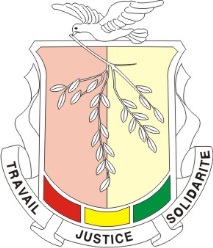 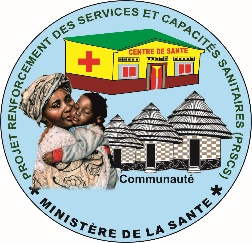 DON N° : D3040-GN - CREDIT N° : 60300-GN APPEL A MANIFESTATION D’INTERETRECRUTEMENT DE DEUX CONSULTANTS POUR L’ELABORATION DES PROJETS D’ETABLISSEMENTS HOSPITALIERS DES HÔPITAUX DES REGIONS DE KANKAN ET KINDIADate début : 13/11/2023 – Date limite : 01/12/2023Le Gouvernement de la République de Guinée a obtenu, un Financement de la Banque Mondiale (IDA) et du GFF pour financer le Projet de Renforcement des Services et Capacités Sanitaires (PRSCS).  Il est prévu qu’une partie de ce Financement soit utilisée pour le Recrutement de deux (2) Consultant pour l’élaboration des projets d’établissements hospitaliers des hôpitaux des Régions de Kindia et Kankan. Dans le cadre de la réalisation de cette mission, les Experts auront comme mission principale de d’élaborer les projets d’établissements hospitaliers 2023-2025 des quatre hôpitaux préfectoraux et de l’hôpital régional de Kindia et Kankan en ayant à l’esprit les impératifs suivants :Définir clairement la vision de l’hôpital Formuler les objectifs à moyen terme de l’établissementDéfinir les grands axes d’intervention et les stratégies de mise en œuvre du plan par sous-composante du projet d’établissementDévelopper un échéancier pour la mise en œuvre de ces stratégies, des interventions, de la gouvernanceDéfinir un cadre de suivi et d’évaluation de la mise en œuvre du plan stratégique.Les Termes de Références (TDRs) détaillés de la mission peuvent être obtenus aux adresses Email :  drgrovogui@gmail.com  - barrysouadou@yahoo.fr. et dans le site : www.ugpsante.org aux heures suivantes :Du lundi au jeudi : de 9 heures à 16 heures 30 minutes.Le vendredi : de 9 heures à 13 heures.Le PRSCS invite les Consultants admissibles à manifester leur intérêt à fournir les services. Les Consultants intéressés doivent fournir les informations démontrant qu’ils possèdent les qualifications requises et une expérience pertinente pour l’exécution des Services.Qualification et expertises requisesLe candidat doit :Avoir un niveau minimum Master (BAC + 5) en gestion des entreprises ou en gestion hospitalière (le diplôme doit être certifié) ;Justifier au moins Quinze (15) années d’expériences dans les domaines Etablissements hospitaliers (Attestations à l’appui) ;Avoir exécuté au moins 2 missions d’élaboration des projets d’établissements hospitaliers en Guinée ou dans la sous-région durant les cinq dernières années (Attestations à l’appui) ;Disposer des attestations de bonne exécution ;Avoir une bonne connaissance des logiciels bureautiques et d’analyse de données : Word, Excel, Powerpoint et de revue documentaire et de référence bibliographique.Il est porté à l’attention des Consultants que les dispositions des paragraphes 3.14, 3.16, et 3.17 1.9 de la Section III de : « BANQUE MONDIALE, Le Règlement de Passation des Marchés pour les Emprunteurs sollicitant le Financement de Projets d’Investissement édition Novembre 2020, relatifs aux règles de la Banque mondiale en matière de conflit d’intérêts sont applicables.Un Consultant sera sélectionné selon la Méthode Sélection des Consultants Individuels telle que décrite dans le Règlement.Les manifestations d’intérêts devront être déposées aux adresses mentionnées ci-dessous au plus tard le 1er décembre 2023 à 10 heures.Siège du Projet de Préparation et de Réponse au COVID-19 en GuinéeSis au Quartier Coronthie, Commune de Kaloum, Conakry.Avec uniquement la mention «Recrutement de deux (2) Consultants nationaux pour l’élaboration des projets d’établissements hospitaliers des hôpitaux des Régions de Kankan et Kindia».Dr Moustapha GROVOGUICoordonnateur National